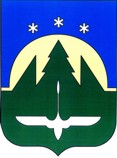 Муниципальное образованиеХанты-Мансийского автономного округа-Югры городской округ город  Ханты-Мансийск АДМИНИСТРАЦИЯ ГОРОДА ХАНТЫ-МАНСИЙСКАДЕПАРТАМЕНТ ОБРАЗОВАНИЯ АДМИНИСТРАЦИИ ул. Чехова ул., д.71, г. Ханты-Мансийск, Ханты-Мансийский автономный округ - Югра,Тюменская область, Россия, 628007. тел./факс: (3467) 32-83-80,E-mail: pr_edu@admhmansy.ruГОРОДА ХАНТЫ-МАНСИЙСКАПояснительная записка к постановлению Администрации города Ханты-Мансийска от 08.10.2019 №1224 «Об утверждении Порядка предоставления субсидий на возмещение затрат по содержанию и эксплуатации инженерных систем, конструктивных элементов зданий, находящихся в муниципальной собственности, и прилегающих территорий»  Постановление Администрации города Ханты-Мансийска от 08.10.2019 №1224 «Об утверждении Порядка предоставления субсидий на возмещение затрат по содержанию и эксплуатации инженерных систем, конструктивных элементов зданий, находящихся в муниципальной собственности, и прилегающих территорий» разработан Департаментом муниципальной собственностью Администрации города Ханты-Мансийска в соответствии с частью 1 статьи 616, статьей 623 Гражданского кодекса Российской Федерации, статьей 78 Бюджетного кодекса Российской Федерации, постановлением Правительства Российской Федерации от 06.09.2016 N 887 "Об общих требованиях к нормативным правовым актам, муниципальным правовым актам, регулирующим предоставление субсидий юридическим лицам (за исключением субсидий государственным (муниципальным) учреждениям), индивидуальным предпринимателям, а также физическим лицам - производителям товаров, работ, услуг", пунктом 19 статьи 19 Положения о порядке управления и распоряжения имуществом, находящимся в муниципальной собственности города Ханты-Мансийска, утвержденного решением Думы города Ханты-Мансийска от 29.06.2012 N 255, руководствуясь статьей 71 Устава города Ханты-Мансийска. Директор										С.А. Волчков